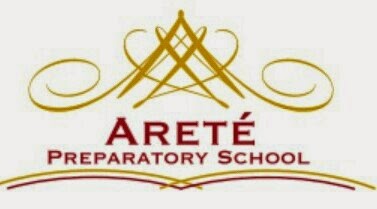 K-4 Book ListAbeka Numbers Writing Tablet K5ASIN : B00IX6Y2Z2   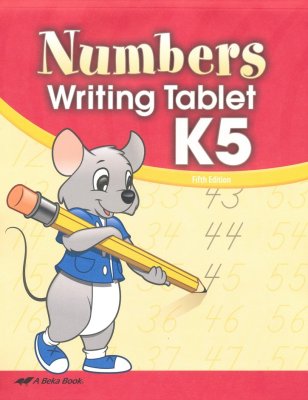 K4 Child Kit Manuscript - Abeka 4 Year Old Phonics,Reading, Manuscript Writing, Numbers Student Work Book B07RMK858C Abeka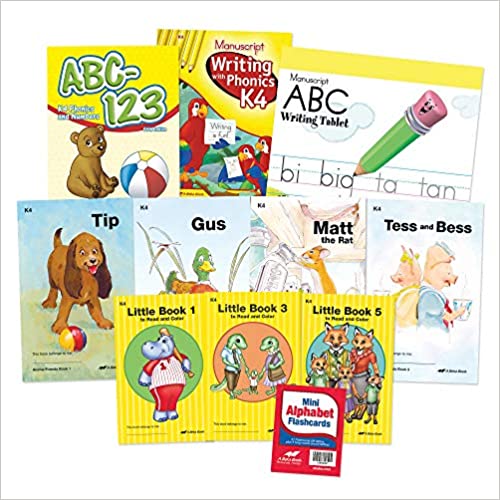 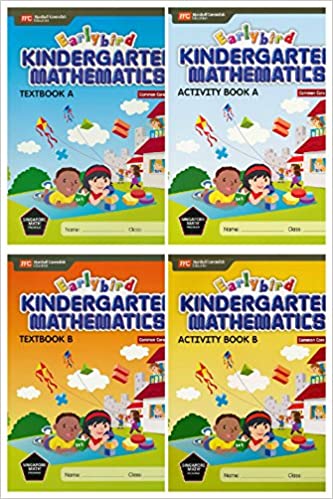 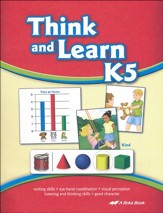                                           Earlybird Kindergarten Math Common Core Edition                                                                     ASIN : B078KRG97V                                                                                                                                                                  2nd grade Book ListSaxon Math, Intermediate Grade 3 Textbook #9781600325342 Saxon Math Power-up workbook: Intermediate Grade 3 1st edition #9781600325106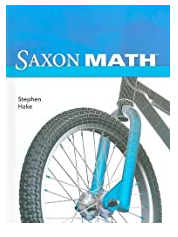 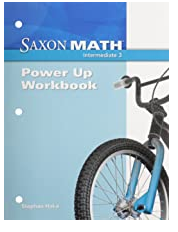 Science: A closer look Grade 3 Building Skills Reading and Writing #9780022840730/Textbook: #9780022841362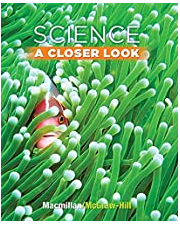 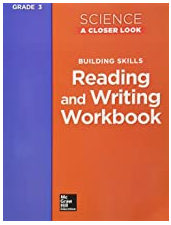 Social Studies (Harcourt Brace)Textbook:9780153858840/ Workbook:#9780153472947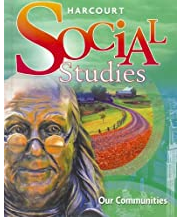 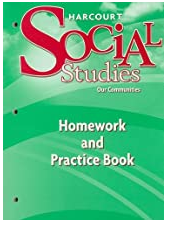 Language Arts 3rd grade Workbook/Textbook #978002244652 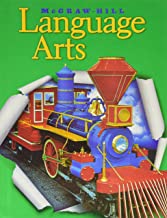 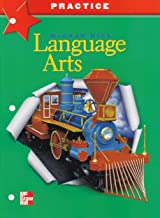 Wonders Literature Anthology Grade 3: #9780021341740/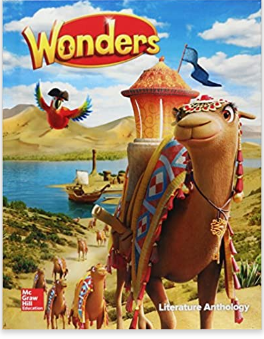 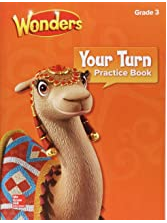                                                                                         Wonders My Turn Reading Practice Book: #9780076774678 Wordly Wise 3000 Book 2-978-0838876022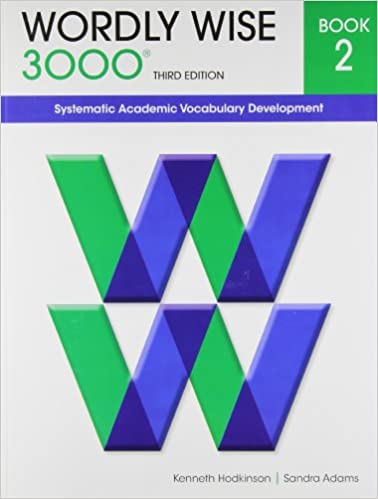 Kindergarten Book List 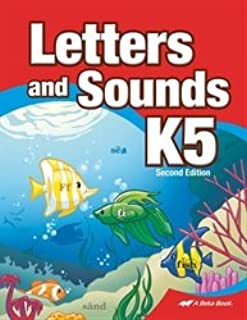 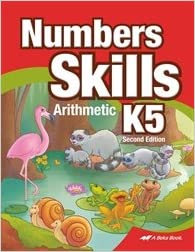 Letters and Sounds K5 - Abeka 5 Year Old Alphabet Recognition Reading Program Student Work Book ASIN : B07C84PDDQ / Numbers Skills K5 Paperback- B07C86J4F3                                                 Language Arts Grade 1     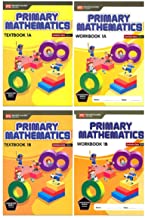 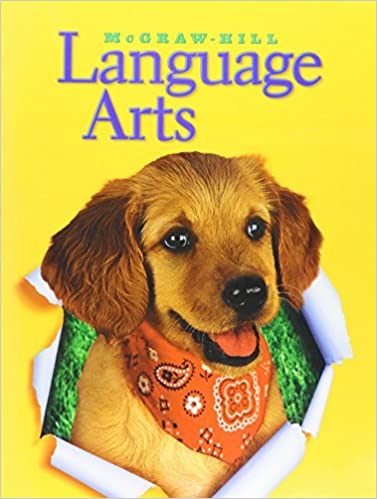                                                                                                                                                            978-0022446499Singapore Math Primary Mathematics Grade 1 Set (4 Books) Common Core Edition # B06ZYJFK3L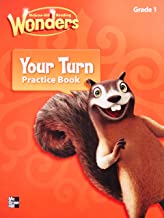 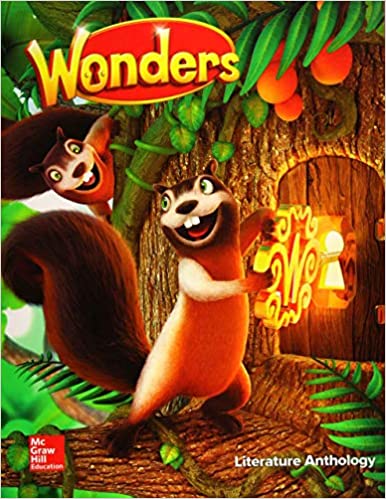 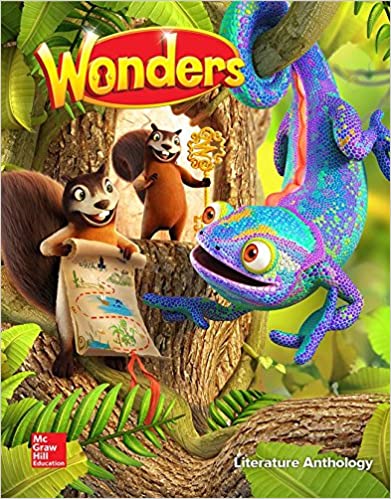                                                              Volume 1                              Volume 2 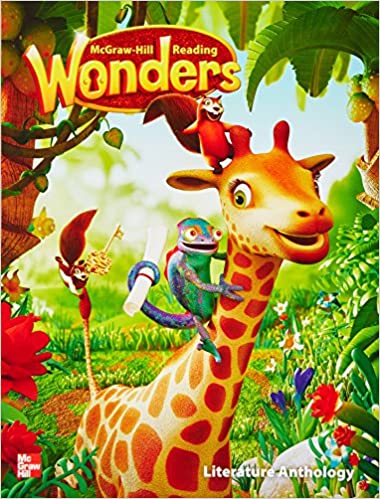 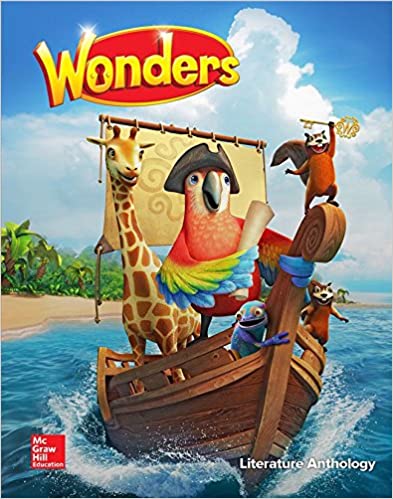 Volume 3                                                                Volume 4 Wonders Reading Book Series/ Your Turn Practice Book 978-0021195329 Wordly Wise 3000 Book 1  9780838828199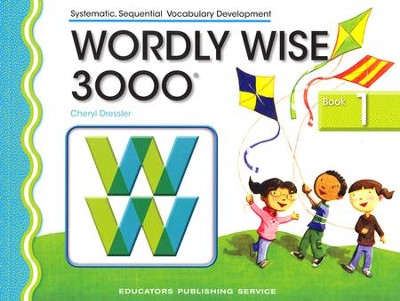  Abeka Social Studies, New Edition--Grade K5# WW200889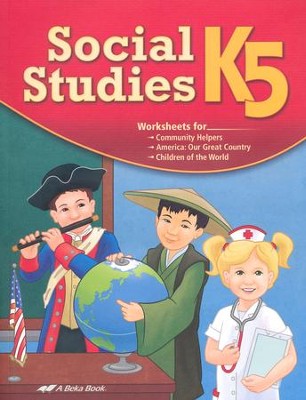  Interactive Notebooks Science, Grade K # WW831206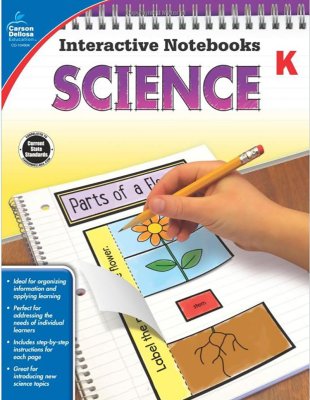                                                      	  1st Grade Book List 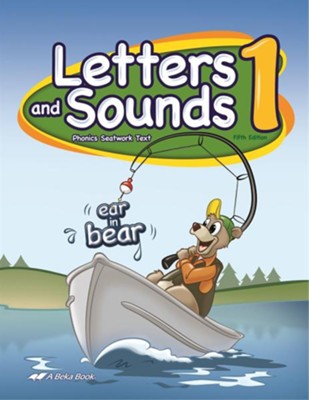 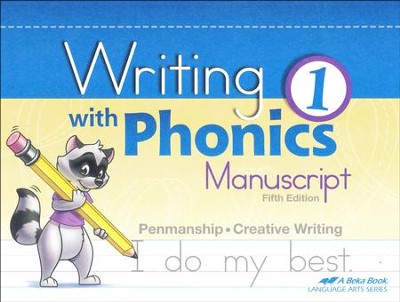 Abeka Letters and Sounds 1-# 95125008                    Abeka Writing With Phonics 1- #13986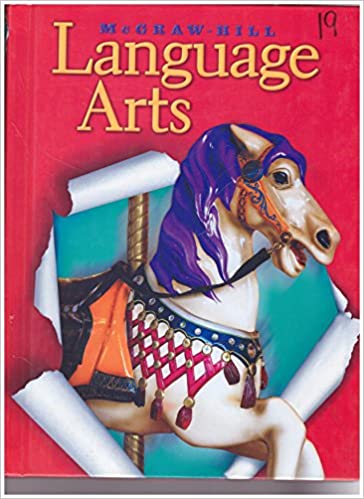 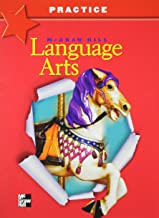 Language Arts Textbook #97880022454470/Practice Book #002244718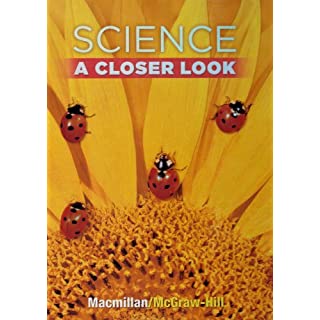 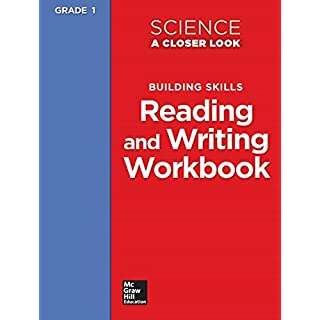 Science Grade 1: A Closer Look Hardcover- 978-0022841348/ Practice Book 978-0022840716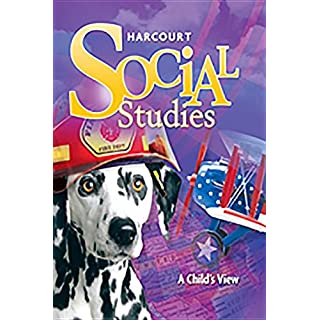 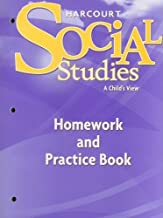 Harcourt Social Studies: Student Edition Grade 1 978-0153858826/Harcourt Social Studies: Homework and Practice Book Student Edition Grade 1978-0153472923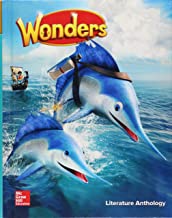 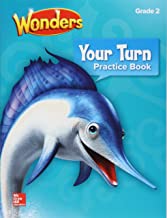 Reading Wonders Anthology Grade 2 #978800212340989/ Your Turn Practice Book # 9780076807215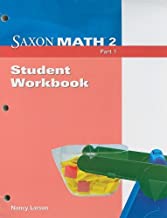 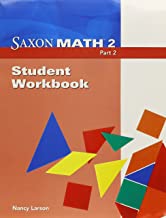 Saxon Math Intermediate 2 Student Unit Workbook 1&2-#9781600327216Wordly Wise Book 1- 978-0838824313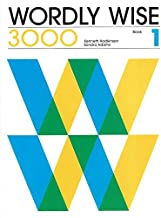                                                                                   3rd Grade Book List 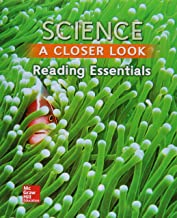 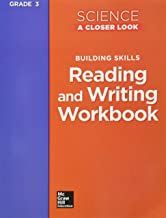 Science, A Closer Look, Grade 3, #978-0022881542/ Workbook- #978-0022840730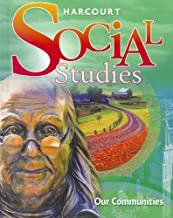 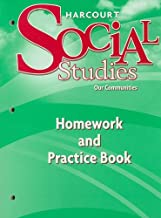 Harcourt Social Studies “Our Communities”=# 978-0153858840/ Practice Book-#978-0153472947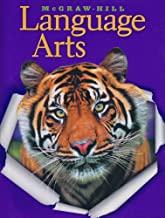 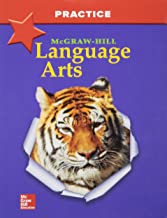 McGraw Hill Language Arts Grade 4-#978-0022446536/ Practice Book-# 978-0022447168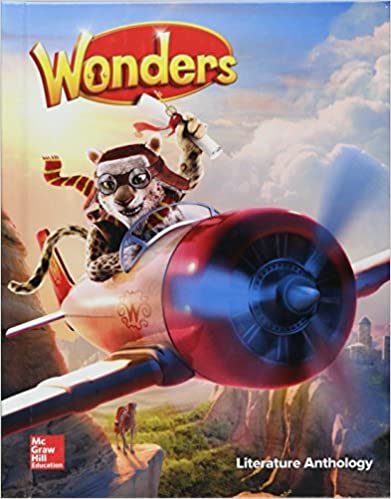 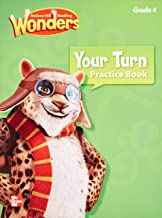 Wonders Literature Anthology Grade 4 Textbook#97880021417377/ Your Turn Practice #97880076785131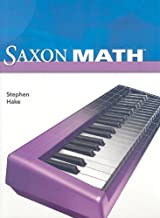 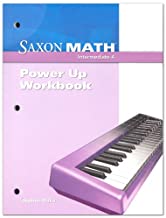 Saxon Math Intermediate Grade 4 #978-1600325403/ Power Up Book #978-1600325137Wordly Wise 3000 : Systematic Academic Vocabulary Development, Book 3-9780838876039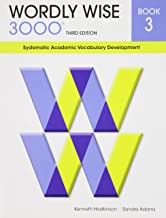                                                                        4th Grade Book List 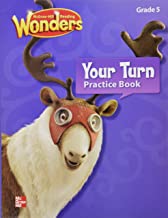 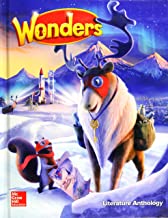 Wonders Literature Anthology Grade 5 Reading Text #9780021417872/ Your Turn Practice Book #97880076779246Social Studies 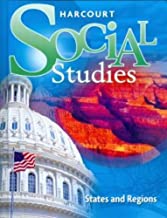 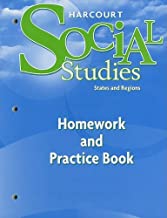 Harcourt Social Studies Student Edition Grade 4 (States and Regions)-9780153858864/ Practice Book #978053472954 Science: A Closer Look Grade 4 Student Edition Textbook-#0022841377/ Practice Book #002284075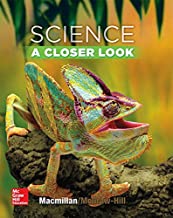 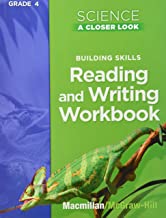 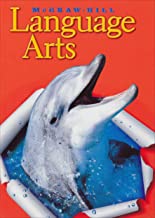 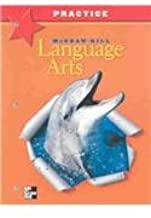 McGraw Hill Language Arts Textbook: 978-0022446543/ Practice Book #9780022447175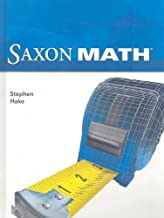 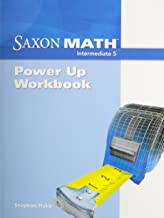 Saxon Math Grade 5 Textbook #9781600325465/ Power Up Book #9781600325175Wordly Wise 3000 Book 4: Systematic Academic Vocabulary Development-978-0838876046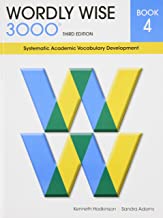                          5th Grade Book List 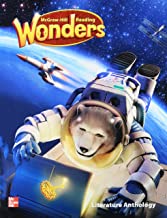 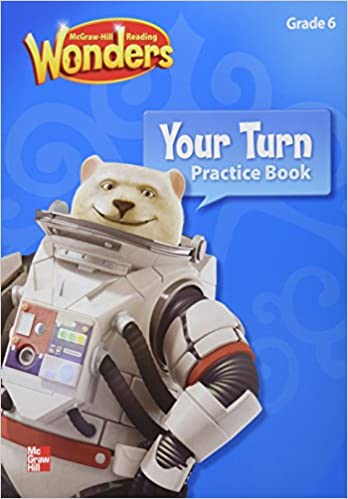 Reading Wonders Grade 6 #9780021187126/ Your Turn Practice #9780021187133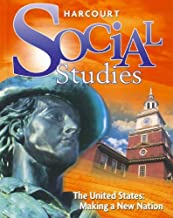 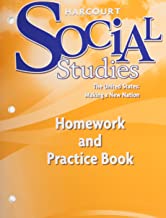 Harcourt Social Studies: Making A New Nation #978-0022841386/ Practice Book #978-0022840754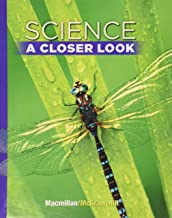 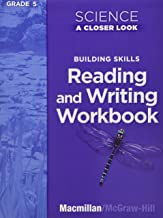 Science A Closer Look Grade 5: 978-0022880095/ Practice Books #978-0022840754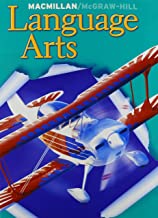 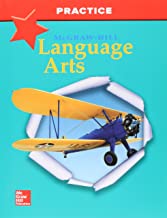 McGraw Hill Language Arts 978-0022455644/ Practice Book #978-0022447182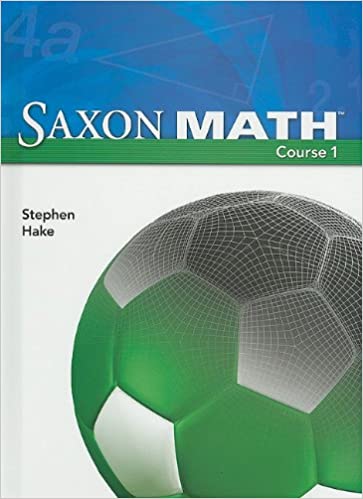 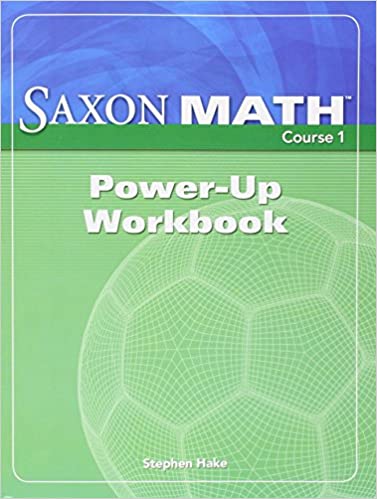 Saxon Math Intermediate 6 Text Book- 9781591417835 Power Up Book-978-1591418238Wordly Wise 3000 Book 5: Systematic Academic Vocabulary Development-978-0838876053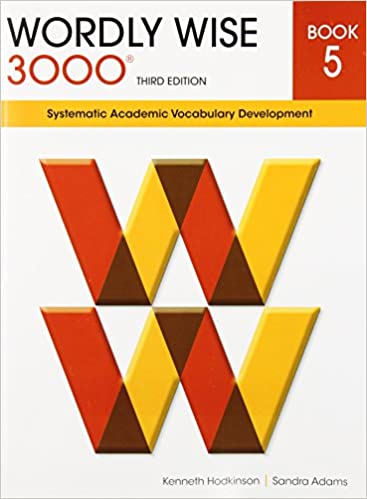 